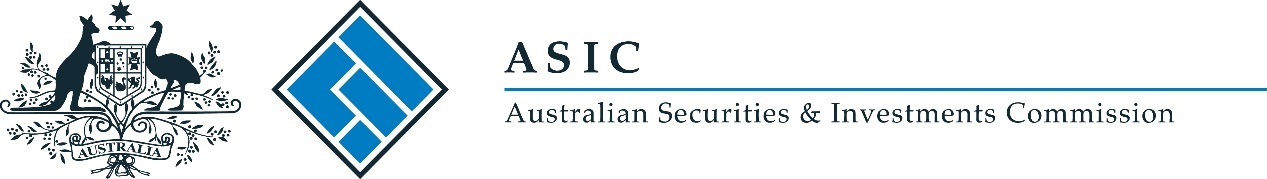 ASIC Market Integrity Rules (NSXA Market) Repeal Instrument 2018/1157I, Calissa Aldridge, delegate of the Australian Securities and Investments Commission, make the following legislative instrument.Date     7 January 2019Calissa AldridgeContentsPart 1—Preliminary	31	Name of legislative instrument	32	Commencement	33	Authority	34	Schedule	3Schedule 1—Repeal	4ASIC Market Integrity Rules (NSXA Market) 2010	4Part 1—Preliminary1	Name of legislative instrumentThis is the ASIC Market Integrity Rules (NSXA Market) Repeal Instrument 2018/1157.2	CommencementThis instrument commences on the day this instrument is registered on the Federal Register of Legislation.Note:	The register may be accessed at www.legislation.gov.au.3	AuthorityThis instrument is made under subsection 798G(1) of the Corporations Act 2001.  4	ScheduleEach instrument that is specified in Schedule 1 to this instrument is repealed as set out in the applicable items in the Schedule.Schedule 1—RepealASIC Market Integrity Rules (NSXA Market) 20101	The whole of the instrumentRepeal the instrument.